103學年度高級中等學校免試入學「變更就學區至高雄區」通知事項一、變更就學區申請日期(一)第一次免試入學變更申請：103年5月5日(一)至(五)(二)第二次免試入學變更申請：103年6月30日(一)至(五)※凡第一次免試入學獲准變更至本(高雄)區之學生，第二次免試入學視為本區生。二、申請流程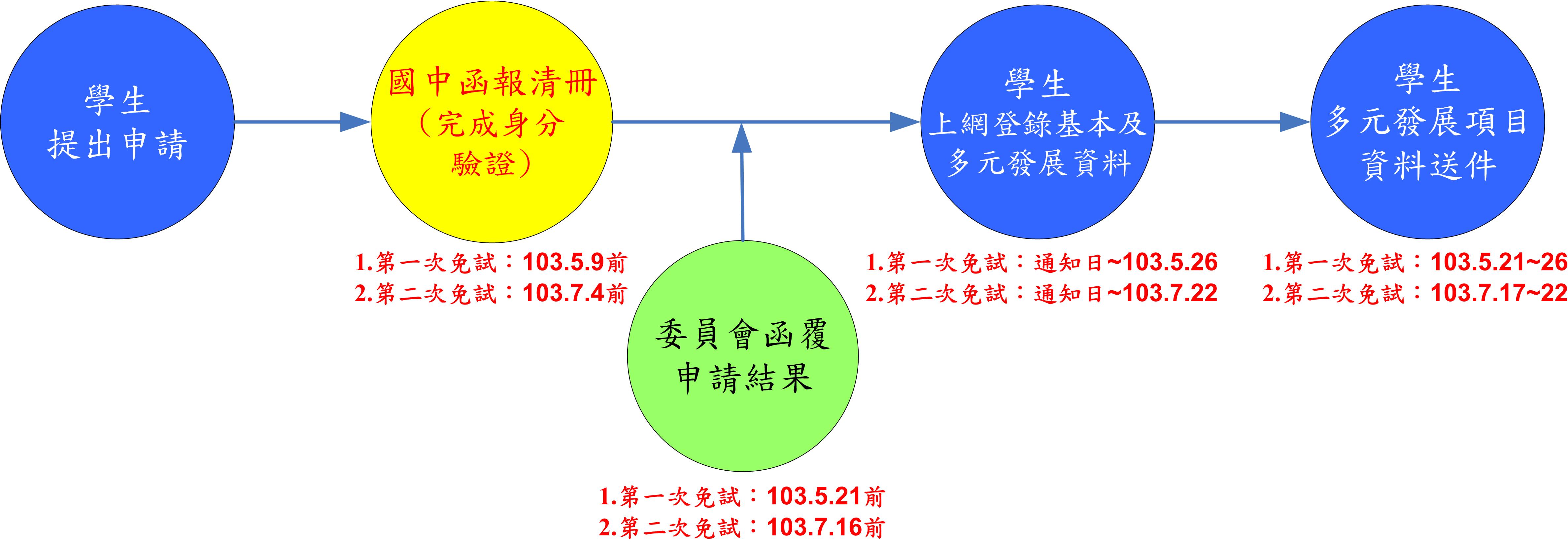 三、重要時程表(103年)附件1103學年度高雄區高級中等學校免試入學委員會
○○市(縣)○○國民中學學生申請變更就學區至高雄區彙整清冊（表格若不敷使用，請自行延伸）◎附註：一、請  貴校協助彙整欲申請變更就學區至高雄區之學生資料清冊(需檢附必備表單A及B表)，及相關特殊表單之證明文件(影本請加蓋與正本相符)，於如下時程，依續裝袋掛號函寄高雄高工辦理，逾期不予辦理：(一)第一次免試入學變更申請：103年5月9日前函報(二)第二次免試入學變更申請：103年7月4日前函報二、申請變更至高雄就學區獲准學生名單，由主委學校(高雄高工)以書面函覆國中，並請協助轉知學生審查結果與其登錄本區系統網站之帳號與密碼。三、請  貴校協助提醒學生於如下時程，將多元發展項目資料送高雄高工審查： (一)第一次免試入學資料審查收件：103年5月21日~26日(二)第二次免試入學資料審查收件：103年7月17日~22日 國中學校 承辦人:              教務主任:               校長:項  目項  目日  期摘要說明簡章購買(個別)簡章購買(個別)(三)至(三)1.可上網http://210.61.13.13網站下載。2.個別面購地點(於起)：高雄高工、旗山農工、岡山農工、鳳山商工、前鎮高中、三民家商第一次免試入學第一次免試入學變更就學區申請日期※國中彙整後向高雄區委員會(高雄高工)函報申請(一)至(五)上午8:30至11:30，下午1:30至4:30。1.應屆畢(結)業生：1-1.填寫申請表 (簡章P97~98，附表五)，並檢附戶口名簿或父(或母)在職證明向所就讀國中提出申請。1-2.檢附相關證明文件如原住民、身心障礙或減免報名費等身分證明，並請國中學校驗證完成，證明文件影本(蓋與正本相符)請學生於~26日，併同多元發展項目資料送高雄高工審查。※請各國中學校協助填妥彙整清冊表(利用本函附件1彙填)及相關證明文件(影本請加蓋與正本相符)後，依續裝袋掛號函寄高雄高工辦理。2.非應屆畢業生、非學校型態實驗教育生、海外臺灣學校生或具同等學力生：2-1.填寫申請表 (簡章P97~98，附表五)2-2.檢附相關證明文件如原住民、身心障礙或減免報名費等身分證明，於~26日，併同多元發展項目資料送至高雄高工繳驗審查。第一次免試入學變更就學區申請結果通知(三)前主委學校高雄高工以書面通知國中學校，並請學校轉知學生申請結果與其登錄本區系統網站之帳號與密碼。第一次免試入學變更就區通過之學生上網登錄基本資料及多元發展項目申請結果通知日起至（一）變更就學區審查通過學生，於結果通知日起至上網登錄，網址http://210.61.13.13。第一次免試入學學生多元發展項目總積分審查資料送件※學生將資料送高雄高工審查（三）至（一）變更就學區學生請檢附如下資料送高雄高工審查： ◎多元發展項目資料(影本請國中蓋與正本相符)包含1.成績證明(含均衡學習、服務學習、體適能及幹部任期)2.個人獎勵紀錄明細(可列於前項成績證明中)3.競賽表現4.檢定證照第二次免試入學第二次免試入學變更就學區申請日期※國中彙整後向高雄區委員會(高雄高工)函報申請(一)至(五)上午8:30至11:30，下午1:30至4:30。1.應屆畢(結)業生：1-1.填寫申請表 (簡章P97~98，附表五)，並檢附戶口名簿或父(或母)在職證明向所就讀國中提出申請。1-2.檢附相關證明文件如原住民、身心障礙或減免報名費等身分證明，並請國中學校驗證完成，證明文件影本(蓋與正本相符)請學生於~22日，併同多元發展項目資料送高雄高工審查。※請各國中學校協助填妥彙整清冊表(利用本函附件1彙填)及相關證明文件(影本請加蓋與正本相符)後，依續裝袋掛號函寄高雄高工辦理。2.非應屆畢業生、非學校型態實驗教育生、海外臺灣學校生或具同等學力生：2-1.填寫申請表 (簡章P97~98，附表五)2-2.檢附相關證明文件如原住民、身心障礙或減免報名費等身分證明，於~22日，併同多元發展項目資料送至高雄高工繳驗審查。第二次免試入學變更就學區申請結果通知(三)前主委學校高雄高工以書面通知國中學校，並請學校轉知學生申請結果與其登錄本區系統網站之帳號與密碼。第二次免試入學變更就區通過之學生上網登錄基本資料及多元發展項目申請結果通知日起至（二）變更就學區審查通過學生，於結果通知日起至上網登錄，網址http://210.61.13.13。第二次免試入學學生多元發展項目總積分審查資料送件※學生將資料送高雄高工審查（四）至（二）變更就學區學生請檢附如下資料送高雄高工審查： ◎多元發展項目資料(影本請國中蓋與正本相符)包含1.成績證明(含均衡學習、服務學習、體適能及幹部任期)2.個人獎勵紀錄明細(可列於前項成績證明中)3.競賽表現4.檢定證照 收件序號學生姓名必備表單(簡章P97~98)必備表單(簡章P97~98)必備表單(簡章P97~98)必備表單(簡章P97~98)必備表單(簡章P97~98)必備表單(簡章P97~98)特殊表單（若無則免附）特殊表單（若無則免附）特殊表單（若無則免附）特殊表單（若無則免附）特殊表單（若無則免附）特殊表單（若無則免附）資料數收件序號學生姓名A變更就學區 申請表B應繳證明文件B應繳證明文件B應繳證明文件B應繳證明文件B應繳證明文件特殊身分學生報名證明文件特殊身分學生報名證明文件特殊身分學生報名證明文件減免報名作業費證明黏貼表減免報名作業費證明黏貼表減免報名作業費證明黏貼表資料數收件序號學生姓名A變更就學區 申請表戶口名簿房屋所有權證租屋證明父或母在職證明其他(註明內容)原住民身心障礙其他(請註明身分)低收入戶中低收入戶直系親屬失業給付資料數1陳○○VVV32林○○VV23劉○○VVVV4456合計：             人合計：             人合計：             人合計：             人合計：             人合計：             人合計：             人合計：             人合計：             人合計：             人合計：             人合計：             人合計：             人合計：             人